KATA PENGANTAR 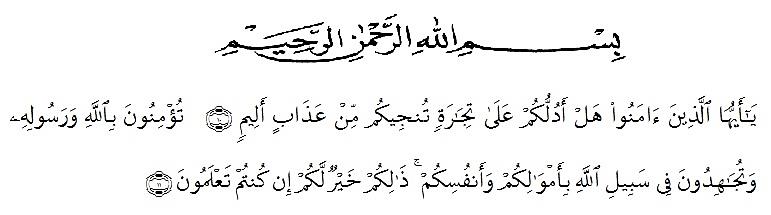 Artinya  : “Hai orang-orang  yang  beriman sukakah kamu, aku tunjukkan suatu perniagaan  yang dapat menyelamatkan  kamu dari azab yang  pedih ? (10).  (yaitu) kamu beriman  kepada allah dan rasulnya dan berjihad di jalan allah dengan  harta dan  jiwamu. Itulah yang lebih baik bagimu, jika kamu  mengetahui (11). Assalamu’alaikum  Warahmatullahi  Wabarakatuh. Puji syukur penulis panjatkan kehadiran Allah SWT yang telah memberikan rahmat, hidayah serta kekuatan sehingga penulis dapat menyelesaikan skripsi ini dengan judul “Upaya Meningkatkan Sifat Koleris Siswa Melalui Layanan Bimbingan  Kelompok Dengan Teknik Problem Solving Dikelas VIII-1 MTS Cerdas Murni Tembung Tahun Ajaran 2018/2019’’.Terwujudnya skripsi ini tidak lepas dari bantuan berbagai pihak yang telah mendorong dan membimbing penulis, baik tenaga, ide-ide, maupun pemikiran dalam kesempatan ini penulis, mengucapkan  terimakasih yang  sebesar-besarnya kepada :Pertama  dan paling utama sekali penulis ingin mempersembahkan  skripsi ini kepada orang tua dan rasa terimakasih yang teristimewa penulis ucapkan kepada Ayahanda tercinta dan Ibunda tercinta yang selalu mendoa’akan saya untuk sukses dan bahagia, selalu mendukung saya dalam menyelesaikan skripsi ini.Pada  kesempatan  ini Penulis menyampaikan terimakasih untuk:Bapak Dr. Hardi Mulyono K. Surbakti selaku Rektor Universitas Muslim Nusantara Al- Washliyah beserta Wakil Rektor. Bapak Dr. Samsul Bahri, M.Si selaku dekan Fakultas Keguruan dan Ilmu Pendidikan Universitas Muslim Nusantara Al-Washliyah. Ibu Dra. Hj. Nur Asyah, M.Pd selaku Ketua Prodi Studi Bimbingan dan Konseling Fakultas Keguruan dan Ilmu Pendidikan Universitas Muslim Nusantara Al- Washliyah Bapak Drs. Iskandar Zulkarnaen, M.Pd selaku Dosen pembimbing I dan Bapak Dika Sahputra, S.Sos.I, M.Pd selaku Dosen Pembimbing II. Bapak dan Ibu dosen serta seluruh staff administrasi di Fakultas Keguruan  dan Ilmu Pendidikan Universitas Muslim Nusantara Al- Washliyah. Seluruh keluarga dan saudara-saudara saya yang telah memberikan dukungan dan semangat sehingga penulis dapat menyelesaikan  skripsi ini.Penulis menyadari bahwa skripsi ini masih jauh dari kesempurnaan, oleh karena itu kritik dan saaran yang membangun dari berbagai pihak sangat penulis harapkan demi perbaikan-perbaikan  kedepan, Aaamiin ya robbal ‘alamin. Medan,   September 2020Penulis Anggi Ria Andriani NPM. 151484122